30.05.2019The EDITOR-IN-CHIEF,Journal of Fisheries ScienceSubject: Submission of a manuscript for publicationDear Editor,Enclosed please find our manuscript entitled “The Potential for Homestead Pond Polyculture of Tilapia and Carps in Coastal Bangladesh” by Wahab et al. In this paper, we described the research findings of a fishers’ women-led Participatory Action Research (PAR) which was conducted in 30 homestead ponds. We hereby confirm that the manuscript or any part of the manuscript has not been published elsewhere and it has not been submitted simultaneously for consideration.We think this article would greatly contribute on the current knowledge on aquaculture and thus will be published in the upcoming issue of Journal of Fisheries Science.We look forward to hearing from you.Sincerely yours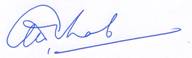 Md. Abdul Wahab, PhDCorresponding author, A.Wahab@cgiar.orgOn behalf of all authors